Este formulário compreende o Estudo Ambiental Simplificado (EAS) de Linhas de Transmissão - LT e Subestação, contendo instruções sobre as informações a serem fornecidas para avaliação da CETESB.Para adicionar informações para as quais não tenham sido previstos campos específicos, utilizar os campos “observações”, ao fim de cada item.Após o preenchimento, inserir este arquivo em meio digital, desbloqueado e em formato “.docx”, no campo do Formulário da Tarefa do e-ambiente. Inserir também, em seus respectivos campos do Formulário da Tarefa do e-ambiente, os documentos, os mapas e os arquivos vetoriais solicitados como anexos ao longo deste roteiro.1. IDENTIFICAÇÂO DO EMPREENDEDOR2. IDENTIFICAÇÃO DO EMPREENDIMENTO 3. CARACTERIZAÇÃO DA LINHA DE TRANSMISSÃO E DAS SUBESTAÇÕES Preencher os quadros de caracterização conforme as opções selecionadas no item 2 – Objetos do Licenciamento. Caso o objeto do licenciamento inclua recabeamento ou reconstrução de linha, preencher a coluna “Existente” com os dados atuais da linha de transmissão e na coluna “Nova” preencher com os dados futuros, isto é, com os dados dimensionados para o projeto.Em caso de nova linha de transmissão, preencher com os dados do projeto apenas na coluna “Nova”.4. CARACTERIZAÇAO DA IMPLANTAÇAONos itens a seguir, descrever as principais atividades a serem desenvolvidas durante as etapas de planejamento e implantação da linha de transmissão, variantes e subestações5. CARACTERIZAÇÃO DA OPERAÇÃO6. COMPATIBILIDADE DO EMPREENDIMENTO COM AS LEGISLAÇÕES MUNICIPAIS7. AVALIAÇÃO DOS POTENCIAIS IMPACTOS AMBIENTAISNo Formulário da Tarefa do e-ambiente, anexar mapa e respectivos arquivos vetoriais, abrangendo 500 m de cada lado do eixo da LT, contendo o traçado do empreendimento, os limites da faixa de servidão, os locais propostos para as torres, aglomerações urbanas, áreas rurais, cobertura vegetal, áreas ambientalmente protegidas, atividades econômicas (agricultura, mineração, indústrias etc.), infraestruturas, corpos d’água e patrimônios histórico, cultural e natural.8. CONCLUSÃO9. RESPONSÁVEL TÉCNICO PELO ESTUDO10. RESPONSÁVEIS PELA ANÁLISE TÉCNICA DA CETESBLISTA DE ANEXOSNome/ Razão Social do empreendedorNome/ Razão Social do empreendedorCNPJ do empreendedorCNPJ do empreendedorContato – Nome Contato – Nome Telefone para contatoe-mailObservaçõesObservaçõesNome do empreendimentoNome do empreendimentoNome do empreendimentoObjetos do licenciamento (selecione um ou mais itens que são objeto do licenciamento)Objetos do licenciamento (selecione um ou mais itens que são objeto do licenciamento)Objetos do licenciamento (selecione um ou mais itens que são objeto do licenciamento) Nova linha  Recabeamento Reconstrução de linha Nova subestação Ampliação de subestação Nova subestação Ampliação de subestação Outros (descrever):  Outros (descrever):  Outros (descrever): Descrição dos objetos do licenciamentoDescrição dos objetos do licenciamentoDescrição dos objetos do licenciamentoJustificativa do empreendimentoJustificativa do empreendimentoJustificativa do empreendimentoAlternativas locacionais e tecnológicasAlternativas locacionais e tecnológicasAlternativas locacionais e tecnológicasMunicípios atravessados pelo empreendimentoMunicípios atravessados pelo empreendimentoMunicípios atravessados pelo empreendimentoCorpos d’água atravessados pelo empreendimentoNo Formulário da Tarefa do e-ambiente, anexar mapa e respectivos arquivos vetoriais contendo os pontos de travessia de corpos d’águaCorpos d’água atravessados pelo empreendimentoNo Formulário da Tarefa do e-ambiente, anexar mapa e respectivos arquivos vetoriais contendo os pontos de travessia de corpos d’águaCorpos d’água atravessados pelo empreendimentoNo Formulário da Tarefa do e-ambiente, anexar mapa e respectivos arquivos vetoriais contendo os pontos de travessia de corpos d’águaUGRHI(para adicionar mais de uma UGRHI, clicar + no canto direito inferior do campo )UGRHI(para adicionar mais de uma UGRHI, clicar + no canto direito inferior do campo )Mapa de Localização No Formulário da Tarefa do e-ambiente, anexar mapa e respectivos arquivos vetoriais contendo os componentes do empreendimento - traçado, torres, subestações, faixa de servidão e outros.Clique abaixo para inserir figura contendo mapa com o traçado da linha de transmissão e seus componentes no contexto regional em que está inserida. Mapa de Localização No Formulário da Tarefa do e-ambiente, anexar mapa e respectivos arquivos vetoriais contendo os componentes do empreendimento - traçado, torres, subestações, faixa de servidão e outros.Clique abaixo para inserir figura contendo mapa com o traçado da linha de transmissão e seus componentes no contexto regional em que está inserida. Mapa de Localização No Formulário da Tarefa do e-ambiente, anexar mapa e respectivos arquivos vetoriais contendo os componentes do empreendimento - traçado, torres, subestações, faixa de servidão e outros.Clique abaixo para inserir figura contendo mapa com o traçado da linha de transmissão e seus componentes no contexto regional em que está inserida. ObservaçõesObservaçõesObservaçõesExistenteNovaTensão (kV)Extensão total (km)Regime da faixa de segurança Domínio    Servidão Domínio    ServidãoExtensão de faixa de servidão/domínio compartilhada com outra LT (km)Nome da LT com faixa de servidão/domínio compartilhadaConcessionária responsável pela da LT com faixa de servidão/domínio compartilhadaExtensão em paralelismo com outra LT (km)Nome da LT paralelaConcessionária responsável pela LT paralelaLargura da faixa de servidão/domínio (m)Área total da faixa de servidão/domínio (ha)Quantidade de torresTipos de torresDistância média entre torres (m)Altura mínima das torres (m)Altura média das torres (m)Altura máxima das torres (m)Distância mínima dos cabos ao solo (m)Distância mínima dos cabos ao topo de árvores (m)Número de circuitosConfiguração das fasesExtensão do trecho enterrado (km)Largura da faixa de servidão no trecho enterrado (m)Área total da faixa de servidão no trecho enterrado (ha)Quantidade de subestaçõesObservaçõesObservaçõesObservaçõesSUBESTAÇÃO A Existente  Nova  Ampliação SUBESTAÇÃO A Existente  Nova  Ampliação SUBESTAÇÃO A Existente  Nova  Ampliação SUBESTAÇÃO A Existente  Nova  Ampliação SUBESTAÇÃO A Existente  Nova  Ampliação Nome da SubestaçãoNome da SubestaçãoNome da SubestaçãoNome da SubestaçãoNome da SubestaçãoNome da ConcessionáriaNome da ConcessionáriaNome da ConcessionáriaNome da ConcessionáriaNome da ConcessionáriaMunicípio(s)Área atual do imóvel (m²)Área atual do imóvel (m²)Área futura do imóvel (m²)Área futura do imóvel (m²)Área atual construída (m²)Área atual construída (m²)Área futura construída (m²)Área futura construída (m²)Área futura construída (m²)Observações Observações Observações Observações Observações SUBESTAÇÃO B Existente  Nova   AmpliaçãoSUBESTAÇÃO B Existente  Nova   AmpliaçãoSUBESTAÇÃO B Existente  Nova   AmpliaçãoSUBESTAÇÃO B Existente  Nova   AmpliaçãoSUBESTAÇÃO B Existente  Nova   AmpliaçãoNome da SubestaçãoNome da SubestaçãoNome da SubestaçãoNome da SubestaçãoNome da SubestaçãoNome da ConcessionáriaNome da ConcessionáriaNome da ConcessionáriaNome da ConcessionáriaNome da ConcessionáriaMunicípio(s)Área atual do imóvel (m²)Área atual do imóvel (m²)Área futura do imóvel (m²)Área futura do imóvel (m²)Área atual construída (m²)Área atual construída (m²)Área futura construída (m²)Área futura construída (m²)Área futura construída (m²)Observações Observações Observações Observações Observações Topografia e marcaçõesTopografia e marcaçõesTopografia e marcaçõesAcessos No Formulário da Tarefa do e-ambiente, anexar mapa e respectivos arquivos vetoriais contendo o traçado dos acessos previstos, diferenciando os que serão abertos/readequados dos existentesAcessos No Formulário da Tarefa do e-ambiente, anexar mapa e respectivos arquivos vetoriais contendo o traçado dos acessos previstos, diferenciando os que serão abertos/readequados dos existentesAcessos No Formulário da Tarefa do e-ambiente, anexar mapa e respectivos arquivos vetoriais contendo o traçado dos acessos previstos, diferenciando os que serão abertos/readequados dos existentesÁreas de apoio No Formulário da Tarefa do e-ambiente, anexar mapa e respectivos arquivos vetoriais contendo as  áreas de empréstimo e de disposição de material excedente, canteiros e outras áreas de apoio necessárias para a implantação do empreendimentoÁreas de apoio No Formulário da Tarefa do e-ambiente, anexar mapa e respectivos arquivos vetoriais contendo as  áreas de empréstimo e de disposição de material excedente, canteiros e outras áreas de apoio necessárias para a implantação do empreendimentoÁreas de apoio No Formulário da Tarefa do e-ambiente, anexar mapa e respectivos arquivos vetoriais contendo as  áreas de empréstimo e de disposição de material excedente, canteiros e outras áreas de apoio necessárias para a implantação do empreendimentoPraça de lançamento No Formulário da Tarefa do e-ambiente, anexar mapa e respectivos arquivos vetoriais, contendo as praças de lançamento necessárias para a implantação do empreendimento.Praça de lançamento No Formulário da Tarefa do e-ambiente, anexar mapa e respectivos arquivos vetoriais, contendo as praças de lançamento necessárias para a implantação do empreendimento.Praça de lançamento No Formulário da Tarefa do e-ambiente, anexar mapa e respectivos arquivos vetoriais, contendo as praças de lançamento necessárias para a implantação do empreendimento.Praça de trabalhoNo Formulário da Tarefa do e-ambiente, anexar mapa e respectivos arquivos vetoriais, contendo as praças de trabalho necessárias para a implantação do empreendimento.Praça de trabalhoNo Formulário da Tarefa do e-ambiente, anexar mapa e respectivos arquivos vetoriais, contendo as praças de trabalho necessárias para a implantação do empreendimento.Praça de trabalhoNo Formulário da Tarefa do e-ambiente, anexar mapa e respectivos arquivos vetoriais, contendo as praças de trabalho necessárias para a implantação do empreendimento.Fundação e concretagemFundação e concretagemFundação e concretagemImplantação das subestaçõesImplantação das subestaçõesImplantação das subestaçõesLançamento de cabosLançamento de cabosLançamento de cabosRecuperação das áreas afetadasRecuperação das áreas afetadasRecuperação das áreas afetadasOutras atividadesOutras atividadesOutras atividadesTráfego gerado pela obra (viagens/dia)Mobilização de mão de obra (nº de trabalhadores)Mobilização de mão de obra (nº de trabalhadores)Investimento total (R$)Duração da obra (meses)Duração da obra (meses)ObservaçõesObservaçõesObservaçõesInspeçãoInspeçãoRoçagem e podaRoçagem e podaOutros procedimentos de operaçãoOutros procedimentos de operaçãoMão de obra da operação (nº de trabalhadores)Mão de obra da operação (nº de trabalhadores)ObservaçõesObservaçõesMunicípioExame Técnico AmbientalUso e Ocupação do Solo(para adicionar mais Municípios, clicar + no canto direito inferior do quadro)(para adicionar mais Municípios, clicar + no canto direito inferior do quadro)(para adicionar mais Municípios, clicar + no canto direito inferior do quadro)Compatibilidade Compatibilidade Compatibilidade Análise Técnica da CETESBUso exclusivo da CETESBDesencadeamento e intensificação de processos erosivosNo Formulário da Tarefa do e-ambiente, anexar mapa e respectivos arquivos vetoriais contendo a sobreposição do empreendimento e os níveis de susceptibilidade a erosão e assoreamento (muito alta, alta, média, baixa e muito baixa), abrangendo 500 m de cada lado do eixo da linha de transmissão)Indicar, no quadro abaixo, os Níveis de Fragilidade Potencial encontrados na ADA.Medidas MitigadorasAnálise Técnica da CETESBUso exclusivo da CETESBPerda de cobertura vegetal e intervenção em Área de Preservação Permanente – APPNo Formulário da Tarefa do e-ambiente, anexar mapa com a indicação das árvores isoladas objeto de corte (com distinção entre nativas e exóticas), as áreas onde ocorrerão supressão de vegetação nativa (com diferenciação por bioma, fisionomia e estágio sucessional) e intervenções em Áreas de Preservação Permanente – APPs.Indicar, no quadro abaixo, a vegetação presente na ADA.Vegetação na ADAPreencher o quadro abaixo com os quantitativos de supressão de vegetação para a implantação do empreendimento.Vegetação a ser suprimida(para adicionar mais de uma linha de supressão clicar + no canto direito inferior do quadro )Medidas MitigadorasAnálise Técnica da CETESBUso exclusivo da CETESBInterferências em áreas ambientalmente protegidasNo Formulário da Tarefa do e-ambiente, anexar mapa e respectivos arquivos vetoriais contendo a sobreposição do empreendimento (traçado, torres, faixa de servidão/domínio e Subestações) com as áreas ambientalmente protegidas (Unidades de Conservação e Zonas de Amortecimento, Terra Indígena, Bem/Área Tombada, Área de Proteção e Recuperação de Mananciais, Reserva Legal, Área Verde, entre outros) presentes na ADA.Indicar, no quadro abaixo, o tipo e o nome das áreas protegidas na ADA e seu órgão gestor.Áreas Protegidas na ADA(para adicionar mais de uma Área Protegida, clicar + no canto direito inferior do quadro )Medidas MitigadorasMedidas MitigadorasAnálise Técnica da CETESBUso exclusivo da CETESBPoluição ambiental e incômodos à população decorrentes dos canteiros de obra, áreas de apoio e caminhos de serviço Medidas MitigadorasAnálise Técnica da CETESBUso exclusivo da CETESBInterferências sobre infraestruturas e serviços públicosNo Formulário da Tarefa do e-ambiente, anexar mapa e respectivos arquivos vetoriais contendo a sobreposição do empreendimento (abrangendo a ADA) e as principais infraestruturas de transporte e de serviços existentes na faixa de servidão (dutos, linhas de transmissão, aeroportos/aeródromos, rodovias, ferrovias, redes de água e esgoto, entre outros).Indicar abaixo as infraestruturas presentes na Área Diretamente Afetada do empreendimento e a respectiva localização.Interferências sobre infraestruturas e serviços públicosNo Formulário da Tarefa do e-ambiente, anexar mapa e respectivos arquivos vetoriais contendo a sobreposição do empreendimento (abrangendo a ADA) e as principais infraestruturas de transporte e de serviços existentes na faixa de servidão (dutos, linhas de transmissão, aeroportos/aeródromos, rodovias, ferrovias, redes de água e esgoto, entre outros).Indicar abaixo as infraestruturas presentes na Área Diretamente Afetada do empreendimento e a respectiva localização.Interferências sobre infraestruturas e serviços públicosNo Formulário da Tarefa do e-ambiente, anexar mapa e respectivos arquivos vetoriais contendo a sobreposição do empreendimento (abrangendo a ADA) e as principais infraestruturas de transporte e de serviços existentes na faixa de servidão (dutos, linhas de transmissão, aeroportos/aeródromos, rodovias, ferrovias, redes de água e esgoto, entre outros).Indicar abaixo as infraestruturas presentes na Área Diretamente Afetada do empreendimento e a respectiva localização. Rodovias ou estradas:  Ferrovias:  Aeroportos/Aeródromos:  Dutovias:  Linhas de Transmissão:  Outros tipos:  Outros tipos: Medidas MitigadorasMedidas MitigadorasMedidas MitigadorasAnálise Técnica da CETESBUso exclusivo da CETESBAlterações nos níveis de ruído durante a operação das subestaçõesNo Formulário da Tarefa do e-ambiente, anexar mapa e respectivos arquivos vetoriais contendo a sobreposição do empreendimento (abrangendo 500 m de cada lado do eixo) e os receptores críticos localizados no entorno das subestações.Medidas MitigadorasAnálise Técnica da CETESBUso exclusivo da CETESBDesapropriação e restrições de uso do soloNo Formulário da Tarefa do e-ambiente, anexar mapa e respectivos arquivos vetoriais contendo a sobreposição da faixa de servidão, as divisas das propriedades atravessadas (distinguindo as públicas das particulares) e as áreas onde ocorrem incompatibilidades de uso do solo com a LT.Indicar, no quadro abaixo, o número de propriedades e as atividades desenvolvidas na ADA.Propriedades e atividades desenvolvidas na ADACulturas agrícolas: Medidas MitigadorasAnálise Técnica da CETESBUso exclusivo da CETESBImpactos sobre o patrimônio arqueológico, histórico e culturalNo Formulário da Tarefa do e-ambiente, anexar mapa e respectivos arquivos vetoriais contendo a sobreposição do empreendimento (abrangendo 500 m de cada lado do eixo) com as possíveis interferências em patrimônios culturais e naturais, considerando também as áreas envoltórias de áreas/bens tombados ou em estudo de tombamentoMedidas MitigadorasAnálise Técnica da CETESBUso exclusivo da CETESBGeração de campos eletromagnéticosMedidas MitigadorasAnálise Técnica da CETESBUso exclusivo da CETESBAnálise Técnica da CETESBUso exclusivo da CETESBAnálise Técnica da CETESBUso exclusivo da CETESBNomeUso exclusivo da CETESBNomeUso exclusivo da CETESBSetorUso exclusivo da CETESBSetorUso exclusivo da CETESBQualificação profissionalUso exclusivo da CETESBNº no Conselho de ClasseUso exclusivo da CETESB		Lista de documentosExame(s) Técnico(s) emitidos pela(s) Prefeitura(s) Municipal(is) quanto à implantação do empreendimento no município; ou Declaração atestando a ausência de corpo técnico habilitado; como previsto no Parágrafo Único, Artigo 5° da Resolução CONAMA 237/97. O documento deverá atender ainda à Resolução SMA 22/09.Certidão(ões) de uso e ocupação do solo emitida(s) pela(s) Prefeitura(s) do(s) município(s) atravessado(s) pelo empreendimento nos termos previstos pelo § 1°, Artigo 10 da Resolução CONAMA 237/97. O documento deverá atender ainda à Resolução SMA 22/09.Anotação de Responsabilidade Técnica – ART da equipe ou responsável técnico pela elaboração do Estudo Ambiental Simplificado – EASDeclaração de Responsabilidade, conforme modelo que integra a Decisão de Diretoria Nº 069/2016/P, de 12 de abril de 2016Tabelas síntese do licenciamento (caracterização do empreendimento e indicadores de impacto ambiental). Para o preenchimento das tabelas, verificar as instruções indicadas na página http://licenciamentoambiental.cetesb.sp.gov.br/tabelas/Manifestação conclusiva do IPHAN - Instituto do Patrimônio Histórico e Artístico Nacional, com anuência à emissão da Licença Ambiental Prévia, nos termos da Instrução Normativa IPHAN nº 01/2015;Manifestação do CONDEPHAAT - Conselho de Defesa do Patrimônio Histórico, Artístico, Arqueológico e Turístico do Estado de São Paulo - quando o empreendimento estiver inserido em Áreas Naturais Tombadas ou Bem Tombado ou em estudo de tombamento em sua zona envoltória. Em se tratando de tombamento municipal, deverá ser apresentada manifestação do respectivo órgão responsável.Manifestação conclusiva da FUNAI – Fundação Nacional do Índio, caso o empreendimento esteja inserido em Terra Indígena ou de acordo com o raio estipulado no Anexo I da Portaria Interministerial  nº 60/2015, nos termos da Instrução Normativa FUNAI nº 02/2015.Manifestação favorável da autoridade aeronáutica caso o empreendimento esteja inserido em zona aeroportuária.Mapas e Arquivos vetoriaisOs mapas em formato digital e seus arquivos vetoriais devem ser inseridos no Formulário da Tarefa do e-ambiente e atender à Decisão de Diretoria 247-2017-I “Instruções para protocolização dos documentos digitais dos processos de licenciamento com avaliação de impacto ambiental no Sistema Eletrônico e-ambiente”.Conforme solicitado ao longo do EAS, devem ser inseridos no Formulário da Tarefa do e-ambiente os seguintes mapas:Localização do Empreendimento: contendo o traçado da LT e os seus componentes, torres, subestações, faixa de servidão, praças de lançamento, praças de trabalho e outros elementos do empreendimento.Acessos: contendo o traçado dos acessos previstos, diferenciando os acessos que serão abertos/readequados dos existentes.Áreas de apoio: indicando as praças de lançamento, praças de trabalho, locais de base de apoio, áreas de empréstimo e de disposição de material excedente, canteiros e outras instalações de apoio necessárias para a implantação do empreendimento.Uso e ocupação do solo: abrangendo 500 m de cada lado do eixo da LT, identificando o traçado do empreendimento, os limites da faixa de servidão, os locais propostos para as torres, aglomerações urbanas, áreas rurais, cobertura vegetal, áreas ambientalmente protegidas, atividades econômicas (agricultura, mineração, indústrias etc.), infraestruturas, corpos d’água e patrimônios histórico, cultural e natural.Recursos hídricos superficiais: contendo os corpos d’águas e a indicação dos pontos de travessia.Áreas protegidas: contendo a sobreposição do empreendimento (traçado, torres, faixa de servidão/domínio e Subestações, as áreas ambientalmente protegidas (Unidades de Conservação e Zonas de Amortecimento, Terra Indígena, Bem/Área Tombada, Área de Proteção e Recuperação de Mananciais, Reserva Legal, Área Verde, entre outros) impactadas pelo empreendimento.Sistema Viário e Infraestruturas: contendo a sobreposição do empreendimento (abrangendo a ADA), as principais infraestruturas de transporte e de serviços presentes na faixa de servidão (dutos, linhas de transmissão, aeroportos/aeródromos, rodovias, ferrovias, redes de água e esgoto, entre outros).Cartas de Susceptibilidade: contendo a sobreposição do empreendimento e os níveis de susceptibilidade à erosão e ao assoreamento (muito alta, alta, média, baixa e muito baixa), abrangendo 500 m de cada lado do eixo da LT.Supressão de vegetação: indicando as árvores isoladas objeto de corte (com distinção entre nativas e exóticas), as áreas onde ocorrerão supressão de vegetação nativa (com diferenciação por bioma, fisionomia e estágio sucessional) e os locais de intervenção em Áreas de Preservação Permanente – APPs.Ruído: indicando os receptores críticos localizados no entorno das subestações.Propriedades afetadas: contendo a sobreposição da faixa de servidão, as divisas das propriedades atravessadas (distinguindo as públicas das particulares) e as áreas onde ocorrem incompatibilidades de uso do solo com a LT.Patrimônio Cultural e Natural: contendo a sobreposição do empreendimento (abrangendo 500 m de cada lado do eixo) e as possíveis interferências em patrimônios, considerando também as áreas envoltórias de áreas/bens tombados ou em estudo de tombamento.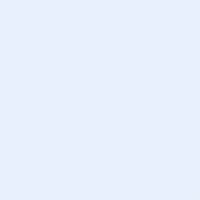 